FORMATO PARA INSCRIPCIÓN DE EMPRESADATOS DE LA EMPRESAINFORMACIÓN ACADÉMICAINTEGRANTES DEL EQUIPOCOORDINACIÓN BUES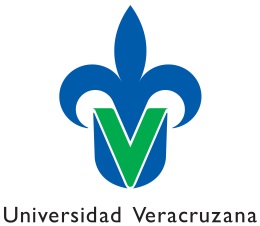 UNIVERSIDAD VERACRUZANAFACULTAD DE CONTADURÍA Y ADMINISTRACIÓN – XALAPABRIGADAS UNIVERSITARIAS EN LA EMPRESA (BUES)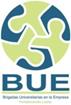 TIPO DE EMPRESAMICROPEQUEÑAMEDIANAMEDIANAGRANDEGRANDESECTOR SOCIALSECTOR PÚBLICONOMBREDIRECCIÓNNOMBRE CONTACTOPUESTO CONTACTOCORREO ELECTRÓNICOTELÉFONO FIJOTELÉFONO CELULARTELÉFONO CELULARPROGRAMA EDUCATIVOSECCIÓNEXP. EDUCATIVA (EE)PROFESOR DE LA EETRABAJO A REALIZARMATRÍCULANOMBRE (APELLIDOS PRIMERO)CORREO ELECTRÓNICONOMBRE QUIEN RECIBENOMBRE QUIEN RECIBEFECHA DE RECEPCIÓNFECHA DE RECEPCIÓNFIRMAFIRMARECEPCIÓNCAPTURA EN BASECORREO ENVIADOARCHIVADOVALIDACIÓNDOCUMENTO